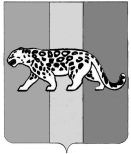 ПРИМОРСКИЙ КРАЙАДМИНИСТРАЦИЯ НАДЕЖДИНСКОГО МУНИЦИПАЛЬНОГО РАЙОНАП О С Т А Н О В Л Е Н И Ес. Вольно – НадеждинскоеО подготовке документации по планировке территории Приморский край, Надеждинский район, с. Прохладное, в районе ул. Центральная, 15 А Руководствуясь Федеральными законами от 06.10.2003 № 131-ФЗ «Об общих принципах организации местного самоуправления в Российской Федерации», от 13.07.2015 № 212-ФЗ «О свободном порте Владивосток», от 29.12.2004 № 191-ФЗ «О введении в действие Градостроительного кодекса Российской Федерации», Градостроительным кодексом Российской Федерации, Уставом Надеждинского муниципального района, на основании заявления председателя ДНТ «Иволга-2» Никитиной Е.А. от 30.08.2019 № 15871, администрация Надеждинского муниципального районаПОСТАНОВЛЯЕТ:1.	Никитиной Е.А. обеспечить подготовку документации по планировке территории в составе проекта планировки территории и проекта межевания территории (далее - документация по планировке территории) Приморский край, Надеждинский район, с. Прохладное, в районе ул. Центральная, 15 А.2.	Общему отделу администрации Надеждинского муниципального района (Ульянич) опубликовать настоящее постановление в районной газете «Трудовая слава».3.	Отделу информатизации администрации Надеждинского муниципального района (Кихтенко) разместить настоящее постановление на официальном сайте администрации Надеждинского муниципального района в информационно-телекоммуникационной сети «Интернет».4.	Контроль над исполнением настоящего постановления оставляю за собой.Глава администрации Надеждинского муниципального района 							           Р.С. Абушаев